MMN,a.s. 
Metyšova 465,  514 01Jilemnice 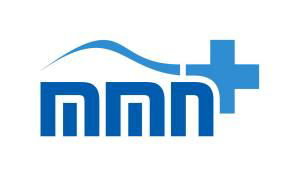 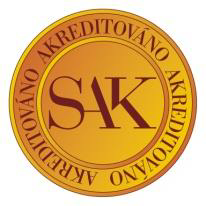 FOMEI s.r.o. U Libeňského pivovaru 2015/10 180 00 Praha 8 IČO: 46504869 
DIČ: CZ46504869 VÁŠ DOPIS ZNAČKY / ZE DNE	NAŠE ZNAČKA	VYŘIZUJE LINKA	JILEMNICE/SEMILY 
TÚ/358/11/21			25.11.2021 Objednávka: Dobrý den, 
objednáváme u Vás: Licence JiveX DICOM Import Gatewayza55.700 Kč bez DPH. (SM) Děkujemeza vyřízení, spozdravem vedoucí  tech. úseku Vyřizuje: vedoucí informatik MMN, a.s. Nemocnice Semily 3. května 421 51331 Semily tel.: +420 481 661 419 mobil.: e-mail: TELEFON:   481 551 111	WWW:http://www.nemjil.cz/cz/mmn-a-s/	IČO:05421888,BANKOVNÍ SPOJENÍ: Komerční banka, a.s. FAX:    481 541 353	E-MAIL:vedení.a.s@nemjil.czDIČ:CZ05421888expozit. Jilemnice, č.ú.115-34 53310 267 / 0100 ID datové schránky:2ed4c4t	Spisová značka:B 3506 vedená u Krajského soudu v Hradci Králové 1  +420 